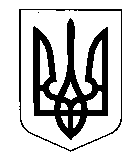 МІНІСТЕРСТВО ФІНАНСІВ УКРАЇНИНАКАЗ01.07.2019                                                  Київ                                                 № 282Про затвердження Зміндо бюджетної класифікаціїВідповідно до Закону України від 23 листопада 2018 року № 2628-VIII «Про внесення змін до Податкового кодексу України та деяких інших законодавчих актів України щодо покращення адміністрування та перегляду ставок окремих податків і зборів»НАКАЗУЮ:1. Затвердити Зміни до бюджетної класифікації, затвердженої наказом Міністерства фінансів України від 14 січня 2011 року № 11 «Про бюджетну класифікацію» (зі змінами), що додаються.2. Контроль за виконанням цього наказу залишаю за собою.В. о. Міністра                                                                                          Ю. ГЕЛЕТІЙЗАТВЕРДЖЕНОНаказ Міністерства фінансів Українивід 01 липня 2019 року № 282 
ЗМІНИ
до бюджетної класифікаціїУ Класифікації доходів бюджету позиції:замінити позиціями:Директор Департаментудержавного бюджету							   В. П. Лозицький«22010500Плата за ліцензії на виробництво спирту етилового, коньячного і плодового, алкогольних напоїв та тютюнових виробів22010600Плата за ліцензії на право експорту, імпорту та оптової торгівлі спирту етилового, коньячного та плодового»«22010500Плата за ліцензії на виробництво спирту етилового, коньячного і плодового та зернового дистиляту, біоетанолу, алкогольних напоїв та тютюнових виробів22010600Плата за ліцензії на право експорту, імпорту та оптової торгівлі спиртом етиловим, коньячним і плодовим та зерновим дистилятом, біоетанолом».